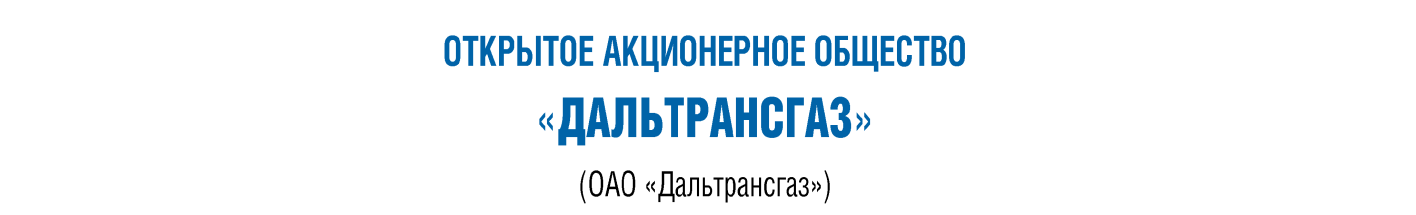 Административный регламентпроведения упрощенных процедур размещения заказов на поставку товаров, выполнение работ, оказание услуг для нужд                                     ОАО «Дальтрансгаз»г. Хабаровск2012 г.УТВЕРЖДЕНПриказом ОАО «Дальтрансгаз»от «02» мая 2012 г. № 77Административный регламентпроведения упрощенных процедур размещения заказов на поставку товаров, работ, услуг для нужд ОАО «Дальтрансгаз»Общие положения1.1. Административный регламент проведения упрощенных процедур (далее – Регламент)  разработан в соответствии с требованиями N 223-ФЗ от 18 июля 2011 года «О закупках товаров, работ, услуг отдельными видами юридических лиц», устанавливает порядок размещения заказов путем проведения упрощенных процедур, а также полномочия и ответственность должностных лиц ОАО «Дальтрансгаз» (далее – Общество) при размещении заказа путем проведения упрощенных процедур.Вопросы, связанные с размещением заказа путем проведения упрощенных процедур и не урегулированные настоящим Регламентом, решаются Генеральным директором Общества.Термины и определения, применяемые в настоящем Регламенте, приведены в Приложении 1 к настоящему Регламенту.1.4.  Регламент распространяется на деятельность структурных подразделений Общества, наделенных локальными актами Общества правом совершать действия, направленные на размещение в соответствии с Положением о закупках заказов на поставки товаров, выполнение работ, оказание услуг путем проведения упрощенных процедур.При размещении заказов путем проведения упрощенных процедур работниками Общества должны обеспечиваться:- эффективное удовлетворение нужд Общества в товарах, работах, услугах;- экономически обоснованные затраты, эффективное расходование денежных средств Общества;- равноправные, справедливые, недискриминационные условия участия поставщиков, исполнителей, подрядчиков в размещении заказов Общества.1.6. Проведение упрощенной процедуры размещения заказов производится исходя из требования получения заявок не менее, чем от 3 (трех) поставщиков (подрядчиков, исполнителей). Каждый  поставщик (подрядчик, исполнитель), которому направляется запрос предложения цены, должен быть проинформирован, включаются ли в стоимость продукции расходы на перевозку, страхование, уплату таможенных пошлин, налогов и другие платежи. 1.7. Размещение заказа проводится Закупающим подразделением Общества в следующей последовательности:формирование заявки на проведение закупки;определение основных условий и требований к закупке; подготовка и направление приглашений потенциальным участникам; изучение предложений и проведение уточняющих информацию участников  переговоров (при необходимости);подача окончательных предложений (при необходимости); сопоставление и оценка предложений путем составления Технико-экономического обоснования (далее - ТЭО);выбор победителя размещения заказа;заключение договора с Участником размещения заказа.Размещение заказа путем проведения упрощенных процедурОбщий порядок проведения упрощенных процедурВ целях размещения заказа на поставки товаров, выполнение работ, оказание услуг для нужд Общества путем проведения упрощенных процедур необходимо:подразделению-заказчику, закупающему подразделению при необходимости размещения заказа составлять приглашение принять участие в размещении заказа и направлять такое приглашение не менее, чем трем поставщикам (исполнителям, подрядчикам). подразделению-заказчику, закупающему подразделению  принимать все предложения, поданные в срок и в порядке, установленные в приглашении о размещении заказа;подразделению-заказчику, закупающему подразделению рассмотреть и оценить предложения (не менее трех) в целях определения победителя в проведении упрощенных процедур;подразделению-заказчику, закупающему подразделению подготовить  отчет о проведении процедуры размещения заказа (ТЭО) и на этапе согласования договора, до его заключения по результатам размещения заказа передать ТЭО специалисту по тендерной работе Общества; подразделению-заказчику, закупающему подразделению заключить договор по результатам размещения заказа;специалисту по тендерной работе осуществлять в электронном виде регистрацию информации указанной  в ТЭО (наименование победителя упрощенной процедуры, наименьшая и наивысшая цены заявок участников, номер и дата заключенного по итогам размещения заказа договора);специалисту по тендерной работе по итогам календарного года осуществлять расчет эффективности проведения упрощенных процедур в Обществе путем вычисления разницы между максимальным и минимальным предложениями участников размещения заказа.Потенциальные участники упрощенных процедур размещения заказов Закупающие подразделения Общества ежегодно в срок до двадцатого января формируют для внутреннего пользования Перечень контрагентов Общества: - успешно и надлежащим образом исполнивших контракты (договоры) за последние два календарных года до года размещения заказов;                                          - самостоятельно заявивших  желание сотрудничать с Обществом в области закупок товаров, работ, услуг и выразивших свое волеизъявление путем направления заявки (информационного письма, коммерческого предложения, копии счета) по почте, по факсимильной связи, по электронной почте;                                                -  разместивших предложения в области закупок товаров, работ, услуг для неограниченного круга лиц в сети Интернет;                                                                  -  иных контрагентов, способных выполнить поставку товаров (выполнение работ, оказание услуг). Перечень поставщиков (исполнителей, подрядчиков) Общества составляется по форме, установленной в Приложении 2 к настоящему Регламенту. Включение потенциальных участников упрощенных процедур размещения заказов в Перечень поставщиков (исполнителей, подрядчиков) Общества допускается без их согласия в связи с тем, что данный Перечень разрабатывается и применяется сотрудниками Общества исключительно для внутреннего пользования. Перечень поставщиков Общества утверждается руководителем закупающего подразделения по направлению деятельности. Перечень поставщиков Общества действует до утверждения новой редакции такого перечня.Сведения о поставщике (исполнителе, подрядчике) исключаются из Перечня поставщиков Общества в следующих случаях:а) в случае невыполнения поставщиком (исполнителем, подрядчиком), сведения о котором включены в Перечень поставщиков Общества, условий договора, заключенного с Обществом;б) в случаях непредставления поставщиком (исполнителем, подрядчиком) предложения в ответ на запрос, направленный подразделением-заказчиком более, чем два раза;в) непредставления поставщиком (исполнителем, подрядчиком), признанным победителем в проведении упрощенных процедур, в срок, установленный приглашением принять участие в размещении заказа, подписанного договора;г) установления факта внесения сведений о поставщике (исполнителе, подрядчике) в реестры недобросовестных поставщиков,  предусмотренных Федеральным законодательством РФ.Определение победителя в проведении упрощенных процедурПодразделение-заказчик, закупающее подразделение при размещении заказа на поставку товаров, выполнение работ, оказание услуг на сумму от ста тысяч рублей до пятисот тысяч рублей, направляет приглашения принять участие в размещении заказа, составленные по форме, приведенной в Приложении 3 к настоящему Регламенту, нескольким поставщикам (исполнителям, подрядчикам) соответствующей группы товаров, работ, услуг, не менее чем за три рабочих дня до дня окончания приема предложений от таких поставщиков (исполнителей, подрядчиков). В приглашении принять участие в размещении заказа должны  содержаться существенные условия договора, в том числе, источник финансирования, условия оплаты, и др. Подразделения Общества, ответственные за согласование проекта договора, заключаемого по результатам размещения заказа, в течение срока, определенного Положением о договорной работе проверяют договор, принимают решение о согласовании или направляют свои замечания для их устранения путем внесения в систему МИКС (Модульную интегрированную корпоративную систему Общества), модуль «Регистрация договоров».Подразделение-заказчик, закупающее подразделение в лице куратора договора вносит соответствующие коррективы в проект договора.Со дня направления приглашений принять участие в размещении заказа   и  до окончания срока подачи предложений, установленного в таком приглашении, подразделение-заказчик, закупающее подразделение осуществляет прием предложений.Работники подразделения-заказчика, закупающего подразделения, участники размещения заказа, подавшие предложения, обязаны обеспечивать конфиденциальность сведений, содержащихся в  таких предложениях.Если по окончании срока подачи предложений, установленного приглашением принять участие в размещении заказа, подразделением-заказчиком, закупающим подразделением не будет получено ни одного предложения, размещение заказа путем проведения упрощенных процедур признается несостоявшимся.Если по окончании срока подачи предложений, установленного приглашением принять участие в размещении заказа, будет получено только одно предложение, подразделение-заказчик, закупающее подразделение рассмотрит такое предложение на предмет соответствия требованиям приглашения принять участие в размещении заказа. Если рассматриваемое предложение соответствует требованиям и условиям, предусмотренным приглашением принять участие в размещении заказа, Общество заключит договор с участником размещения заказа, подавшим такое предложение, по цене договора, предложенной таким участником.Предложения, полученные подразделением-заказчиком, закупающим подразделением  после окончания срока подачи  предложений, установленного приглашением принять участие в размещении заказа, не рассматриваются.Победителем по результатам проведения упрощенных процедур признается участник размещения заказа, представивший предложение с наиболее низкой ценой товаров, работ, услуг, при условии соответствия предложения такого участника размещения заказа требованиям приглашения принять участие в размещении заказа. При предложении наиболее низкой цены товаров, работ, услуг несколькими участниками размещения заказа победителем в проведении упрощенных процедур признается участник размещения заказа, предложение которого поступило ранее  предложений других участников размещения заказа. По результатам размещения заказа подразделение-заказчик, закупающее подразделение  формирует отчет (ТЭО) о размещении заказа по форме, приведенной в Приложении 4 к настоящему Регламенту, содержащий  основные сведения о предмете закупки, о количестве участников размещения заказа, участвовавших в процедуре, о начальной цене договора (в случае ее установления в приглашении), о цене, предложенной победителем и иными участниками размещения заказа. К отчету о размещении заказа прилагаются копии: приглашения, предложения участников размещения заказа. Проект договора может быть направлен подразделением-заказчиком, закупающим подразделением участнику размещения заказа, с которым заключается договор, только после приема специалистом по тендерной работе отчета о размещении заказа и после согласования договора ответственными подразделениями Общества, в порядке, установленном Положением о договорной работе ОАО «Дальтрансгаз».До момента заключения договора, Участник размещения заказа, признанный победителем, должен представить информацию о цепочке собственников, включая бенефициаров (в том числе конечных) (Приложение 5) с подтверждением соответствующими документами. Под бенефициарами юридического лица следует понимать любых лиц, которые получают доход или иные преимущества или выгоды от участия в его уставном капитале, в том числе, юридически не являясь его акционерами (участниками).Информация, содержащая персональные данные конкретных физических лиц, должна передаваться с соблюдением требований действующего законодательства (Приложение 6).В случае отказа от представления соответствующей информации или представления информации в неполном объеме, Заказчик вправе отказаться от заключения договора по итогам упрощенной процедуры размещения заказа.Уполномоченное должностное лицо Общества в соответствии с установленным в Обществе распределением обязанностей и победитель в проведении упрощенных процедур подписывают договор. В случае непредставления поставщиком (исполнителем, подрядчиком), признанным победителем в проведении упрощенной процедуры, в срок, установленный приглашением принять участие в размещении заказа, подписанного договора, подразделение-заказчик, закупающее подразделение вправе повторно провести упрощенную процедуру или заключить договор по результатам проведения упрощенных процедур с поставщиком (исполнителем, подрядчиком), в предложении которого содержится  лучшее условие по цене договора, следующее после предложенного победителем в проведении упрощенной процедуры.Подразделение-заказчик, закупающее подразделение в течение одного рабочего дня со дня подписания договора по результатам проведения упрощенных процедур направляет оригинал договора в юридический отдел Общества.В случае получения от участника размещения заказа запроса о разъяснении результатов проведения упрощенных процедур на бумажном носителе, подразделение-заказчик, закупающее подразделение готовит разъяснения результатов в течение двух рабочих дней со дня поступления такого запроса и  представляет участнику, от которого получен запрос, официальные разъяснения в течение трех рабочих дней со дня поступления такого запроса.Заключительные положения и внесение изменений в регламентНастоящий регламент вступает в силу с 01 января 2012 года в связи с вступлением в силу N 223-ФЗ от 18 июля 2011 года «О закупках товаров, работ, услуг отдельными видами юридических лиц».Внесение изменений в настоящий Регламент осуществляется путем издания соответствующего локального акта Общества. Приложение 1Термины и определенияБенефициары - любые лица, которые получают доход или иные преимущества или выгоды от участия в уставном капитале юридических лиц, в том числе, юридически не являясь его акционерами (участниками).Закупающее подразделение – подразделение Общества, осуществляющее в соответствии с локальным актом Общества сбор, анализ и обобщение заявок на закупку по определенным группам товаров, работ, услуг, формирование заявок, на приобретение которых производится централизованно данным подразделением.Заявка на участие в отборе поставщиков (исполнителей, подрядчиков) – документ, содержащий предложение участника размещения заказа, направленное Обществу с намерением принять участие в упрощенных процедурах размещения заказов (исполнителей, подрядчиков). Подразделение-заказчик – структурное подразделение Общества, совершающее действия, направленные на размещение заказов на поставки товаров, выполнение работ, оказание услуг для нужд такого подразделения, и от имени которого выступает руководитель подразделения. Размещение заказов – процесс определения поставщика (исполнителя, подрядчика), с целью заключения с ним договора для удовлетворения нужд Общества.Размещение заказа путем проведения упрощенных процедур - конкурентный способ размещения заказа, который применяется в случаях, когда можно определить поставщиков (подрядчиков, исполнителей), которым целесообразно направить запрос (приглашение) о предоставлении ими информации о цене на их товары (работы, услуги). Закупающее  подразделение направляет не менее 3 (Трех) приглашений принять участие в упрощенной процедуре размещения заказа с целью вызвать заинтересованность потенциальных поставщиков (подрядчиков, исполнителей) в предоставлении предложений. Договор заключается с победителем размещения заказа путем проведения упрощенных процедур, которым признается участник размещения заказа, предложивший наиболее низкую цену договора.Участник размещения заказа - лицо или объединение юридических лиц, претендующие на участие в размещении заказа и представившие заявку на участие в отборе поставщиков (исполнителей, подрядчиков).Приложение 2                                                                                                           УТВЕРЖДАЮ__________________Руководитель закупающего подразделения «____» ___________ 20__ г.Перечень поставщиков (исполнителей, подрядчиков) Обществана ____ годПриложение 3Приглашение принять участие в размещении заказаПриглашение №__________«____» ______________ годаУважаемые господа!Открытое акционерное общество «Дальтрансгаз» (далее – Общество), место нахождения 680028, г. Хабаровск, ул. Калинина, д. 108, почтовый адрес (680028, г. Хабаровск, ул. Калинина, д. 108) настоящим приглашает к участию в размещении заказа путем проведения упрощенных процедур.Для участия в размещении заказа поставщики (исполнители, подрядчики) должны подать любым способом  (по почте, по электронной почте ______________, факсом ________) в срок до _______ ч.____ мин. ______________ (дата окончания приема предложений) предложения по форме, установленной в Приложении к настоящему приглашению, и в порядке, установленным настоящим  приглашением.Предложения, полученные Обществом после окончания срока подачи  предложений, установленного настоящим  приглашением принять участие в размещении заказа, не рассматриваются.Победителем по результатам проведения упрощенных процедур признается участник размещения заказа, представивший предложение с наиболее низкой ценой товаров, работ, услуг. При предложении наиболее низкой цены товаров, работ, услуг несколькими участниками размещения заказа победителем в проведении упрощенных процедур признается участник размещения заказа, предложение которого поступило ранее ценовых предложений других участников размещения заказа.Предмет договора, заключаемого по результатам размещения заказа:(указывается предмет договора, заключаемого по результатам размещения заказ путем проведения упрощенных процедур, с указанием количества поставляемого товара, объема выполняемых работ, оказываемых услуг, за исключением размещения заказа на выполнение технического обслуживания и (или) ремонта техники, оборудования, оказание услуг связи, юридических услуг когда невозможно определить необходимое количество запасных частей к технике, к оборудованию, объем работ, услуг).Место поставки товара, выполнения работ, оказания услуг:Начальная  цена договора:Требования к участникам размещения заказа:Дата подведения итогов размещения заказа:Срок заключения договора:Условия оплаты:Источник финансирования:Общество оставляет за собой право отказаться от размещения заказа в любое время до определения победителя в проведении упрощенных процедур.После определения участника, с которым должен быть заключен договор, в срок, предусмотренный для заключения договора, Общество  вправе отказаться от заключения договора с таким участником в случае установления следующих фактов:а) проведения ликвидации участников размещения заказа - юридических лиц или принятия арбитражным судом решения о признании участника размещения заказа - юридического лица, индивидуального предпринимателя банкротами и об открытии конкурсного производства;б) приостановления деятельности участников размещения заказа в порядке, предусмотренном Кодексом Российской Федерации об административных правонарушениях;в) предоставления участниками размещения заказа заведомо ложных сведений, содержащихся в представленных ими документах;г) нахождения имущества участника размещения заказа под арестом, наложенным по решению суда, если на момент истечения срока заключения договора балансовая стоимость арестованного имущества превышает двадцать пять процентов балансовой стоимости активов участника размещения заказа по данным бухгалтерской отчетности за последний завершенный отчетный период;д) наличия у участника размещения заказа задолженности по начисленным налогам, сборам и иным обязательным платежам в бюджеты любого уровня или государственные внебюджетные фонды за прошедший календарный год, размер которой превышает двадцать пять процентов балансовой стоимости активов участника размещения заказа по данным бухгалтерской отчетности за последний отчетный период, при условии, что участник размещения заказа не обжалует наличие указанной задолженности в соответствии с законодательством Российской Федерации.е) в случае отказа от представления информации о цепочке собственников, включая бенефициаров (в том числе конечных) или представления информации в неполном объеме (передачи информации, содержащей персональные данные конкретных физических лиц с нарушением требований действующего законодательства).Общество по согласованию с исполнителем договора вправе изменить или расторгнуть договор в случае существенного изменения обстоятельств, из которых они исходили при заключении договора, в порядке, предусмотренном Гражданским кодексом Российской Федерации. В случае не достижения соглашения об изменении условий договора в соответствии с существенно изменившимися обстоятельствами или о его расторжении, договор может быть расторгнут или изменен судом в порядке и по основаниям, предусмотренным Гражданским кодексом Российской Федерации. По вопросам участия в размещении заказа следует обращаться:Контактное лицо: _______________________.адрес: ________________________________ .телефон:  ______________________________.         адрес электронной почты:  ________________  .______________________         ________________________Подпись                                      Руководитель подразделения-заказчика,закупающего подразделения «____» _________ 20___ г.Приложение к приглашению принять участие в размещении заказаФОРМАПредложениеИзучив приглашение на участие в размещении заказа от _______________№ ____________, мы, __________________________________________________ (наименование место нахождения  банковские реквизиты, ИНН участника размещения заказа), согласны исполнить условия договора, заключаемого по результатам размещения заказа, на условиях, указанных в приглашении принять участие в размещении заказа.Предлагаемая нами цена договора составляет __________________ (__________________________) рублей. Цена договора указана с учетом всех расходов, связанных с исполнением обязательств по договору, в т.ч. затрат на уплату налогов, сборов и других обязательных платежей, транспортных расходов и др.Наименования и характеристики предлагаемых товаров, работ, услуг_______________Цена единицы товара, работы, услуги с учетом всех расходов, связанных с исполнением обязательств по договору, в т.ч. затрат на уплату налогов, сборов и других обязательных платежей, составляет __________________ (__________________________) рублей. Срок поставки товаров (выполнения работ, оказания услуг)_____________Место поставки__________________________________________________Условия оплаты_________________________________________________В случае признания заявки нашей организации победителем размещения заказа на ___________________________, выражаем свое согласие предоставить информация о цепочке собственников, включая бенефициаров (в том числе конечных), а также согласие на обработку и передачу своих персональных данных в ОАО «Дальтрансгаз» и ОАО «Газпром» для последующей передачи в Минэнерго России, Росфинмониторинг и ФНС России.К настоящему предложению прилагаются следующие документы (составить опись):____________________________________(подпись, М.П.)___________________________________(фамилия, имя, отчество подписавшего, должность)Приложение 5Информация о цепочке собственников, включая бенефициаров (в том числе конечных)_____________________________________________(наименование организации, предоставляющей информацию)Руководитель  закупающего подразделения:       ______________/______________/     (подпись, М.П.)                  _____________________________(фамилия, имя, отчество подписавшего, должность)Приложение 6Согласие на обработку и передачу своих персональных данных в             ОАО «Дальтрансгаз», ОАО «Газпром» для последующей передачи в Минэнерго России, Росфинмониторинг и ФНС России Я ______________________________________________________________проживающий по адресу: ___________________________________________паспорт серии ___________№____________, выдан________________________________________________________________________________________(орган, выдавший паспорт / дата выдачи)в соответствии с Федеральным законом «О персональных данных» своей волей и в своем интересе выражаю ОАО «Дальтрансгаз», зарегистрированному по адресу: 680028, г. Хабаровск, ул. Калинина, 108 и ОАО «Газпром», зарегистрированному по адресу: 117997 г. Москва, ул. Наметкина, 16, согласие на обработку и передачу своих персональных данных в ОАО «Газпром» для последующей передачи в Минэнерго России, Росфинмониторинг и ФНС России моих персональных данных.Согласие вступает в силу со дня передачи мною в ОАО «Дальтрансгаз» моих персональных данных и действует до окончания срока действия Заявки на участие в Запросе предложений.«___»__________20__г.	  _________________подпись, расшифровка подписи, дата№ п/пНаименование товаров, работ, услугНаименование поставщика, исполнителя, подрядчикаИННМестонахождениеКонтактное лицоТелефон, адрес электронной почты№__________«____» ______________ годаВ ОАО «Дальтрансгаз»Приложение 4УТВЕРЖДАЮ__________________Руководитель закупающего подразделения «____» ___________ 20__ г.ТЕХНИКО-ЭКОНОМИЧЕСКОЕ ОБОСНОВАНИЕ выбора поставщика (подрядчика, исполнителя) для заключения договора №________ от ___________201_г.Приложение 4УТВЕРЖДАЮ__________________Руководитель закупающего подразделения «____» ___________ 20__ г.ТЕХНИКО-ЭКОНОМИЧЕСКОЕ ОБОСНОВАНИЕ выбора поставщика (подрядчика, исполнителя) для заключения договора №________ от ___________201_г.Приложение 4УТВЕРЖДАЮ__________________Руководитель закупающего подразделения «____» ___________ 20__ г.ТЕХНИКО-ЭКОНОМИЧЕСКОЕ ОБОСНОВАНИЕ выбора поставщика (подрядчика, исполнителя) для заключения договора №________ от ___________201_г.Приложение 4УТВЕРЖДАЮ__________________Руководитель закупающего подразделения «____» ___________ 20__ г.ТЕХНИКО-ЭКОНОМИЧЕСКОЕ ОБОСНОВАНИЕ выбора поставщика (подрядчика, исполнителя) для заключения договора №________ от ___________201_г.Приложение 4УТВЕРЖДАЮ__________________Руководитель закупающего подразделения «____» ___________ 20__ г.ТЕХНИКО-ЭКОНОМИЧЕСКОЕ ОБОСНОВАНИЕ выбора поставщика (подрядчика, исполнителя) для заключения договора №________ от ___________201_г.Приложение 4УТВЕРЖДАЮ__________________Руководитель закупающего подразделения «____» ___________ 20__ г.ТЕХНИКО-ЭКОНОМИЧЕСКОЕ ОБОСНОВАНИЕ выбора поставщика (подрядчика, исполнителя) для заключения договора №________ от ___________201_г.Приложение 4УТВЕРЖДАЮ__________________Руководитель закупающего подразделения «____» ___________ 20__ г.ТЕХНИКО-ЭКОНОМИЧЕСКОЕ ОБОСНОВАНИЕ выбора поставщика (подрядчика, исполнителя) для заключения договора №________ от ___________201_г.Приложение 4УТВЕРЖДАЮ__________________Руководитель закупающего подразделения «____» ___________ 20__ г.ТЕХНИКО-ЭКОНОМИЧЕСКОЕ ОБОСНОВАНИЕ выбора поставщика (подрядчика, исполнителя) для заключения договора №________ от ___________201_г.Приложение 4УТВЕРЖДАЮ__________________Руководитель закупающего подразделения «____» ___________ 20__ г.ТЕХНИКО-ЭКОНОМИЧЕСКОЕ ОБОСНОВАНИЕ выбора поставщика (подрядчика, исполнителя) для заключения договора №________ от ___________201_г.Приложение 4УТВЕРЖДАЮ__________________Руководитель закупающего подразделения «____» ___________ 20__ г.ТЕХНИКО-ЭКОНОМИЧЕСКОЕ ОБОСНОВАНИЕ выбора поставщика (подрядчика, исполнителя) для заключения договора №________ от ___________201_г.Приложение 4УТВЕРЖДАЮ__________________Руководитель закупающего подразделения «____» ___________ 20__ г.ТЕХНИКО-ЭКОНОМИЧЕСКОЕ ОБОСНОВАНИЕ выбора поставщика (подрядчика, исполнителя) для заключения договора №________ от ___________201_г.Приложение 4УТВЕРЖДАЮ__________________Руководитель закупающего подразделения «____» ___________ 20__ г.ТЕХНИКО-ЭКОНОМИЧЕСКОЕ ОБОСНОВАНИЕ выбора поставщика (подрядчика, исполнителя) для заключения договора №________ от ___________201_г.Приложение 4УТВЕРЖДАЮ__________________Руководитель закупающего подразделения «____» ___________ 20__ г.ТЕХНИКО-ЭКОНОМИЧЕСКОЕ ОБОСНОВАНИЕ выбора поставщика (подрядчика, исполнителя) для заключения договора №________ от ___________201_г.Приложение 4УТВЕРЖДАЮ__________________Руководитель закупающего подразделения «____» ___________ 20__ г.ТЕХНИКО-ЭКОНОМИЧЕСКОЕ ОБОСНОВАНИЕ выбора поставщика (подрядчика, исполнителя) для заключения договора №________ от ___________201_г.Приложение 4УТВЕРЖДАЮ__________________Руководитель закупающего подразделения «____» ___________ 20__ г.ТЕХНИКО-ЭКОНОМИЧЕСКОЕ ОБОСНОВАНИЕ выбора поставщика (подрядчика, исполнителя) для заключения договора №________ от ___________201_г.Приложение 4УТВЕРЖДАЮ__________________Руководитель закупающего подразделения «____» ___________ 20__ г.ТЕХНИКО-ЭКОНОМИЧЕСКОЕ ОБОСНОВАНИЕ выбора поставщика (подрядчика, исполнителя) для заключения договора №________ от ___________201_г.Приложение 4УТВЕРЖДАЮ__________________Руководитель закупающего подразделения «____» ___________ 20__ г.ТЕХНИКО-ЭКОНОМИЧЕСКОЕ ОБОСНОВАНИЕ выбора поставщика (подрядчика, исполнителя) для заключения договора №________ от ___________201_г.Приложение 4УТВЕРЖДАЮ__________________Руководитель закупающего подразделения «____» ___________ 20__ г.ТЕХНИКО-ЭКОНОМИЧЕСКОЕ ОБОСНОВАНИЕ выбора поставщика (подрядчика, исполнителя) для заключения договора №________ от ___________201_г.Приложение 4УТВЕРЖДАЮ__________________Руководитель закупающего подразделения «____» ___________ 20__ г.ТЕХНИКО-ЭКОНОМИЧЕСКОЕ ОБОСНОВАНИЕ выбора поставщика (подрядчика, исполнителя) для заключения договора №________ от ___________201_г.Приложение 4УТВЕРЖДАЮ__________________Руководитель закупающего подразделения «____» ___________ 20__ г.ТЕХНИКО-ЭКОНОМИЧЕСКОЕ ОБОСНОВАНИЕ выбора поставщика (подрядчика, исполнителя) для заключения договора №________ от ___________201_г.Список потенциальных поставщиков (исполнителей, подрядчиков)Список потенциальных поставщиков (исполнителей, подрядчиков)Список потенциальных поставщиков (исполнителей, подрядчиков)Список потенциальных поставщиков (исполнителей, подрядчиков)Список потенциальных поставщиков (исполнителей, подрядчиков)Список потенциальных поставщиков (исполнителей, подрядчиков)Список потенциальных поставщиков (исполнителей, подрядчиков)Список потенциальных поставщиков (исполнителей, подрядчиков)Список потенциальных поставщиков (исполнителей, подрядчиков)Список потенциальных поставщиков (исполнителей, подрядчиков)Список потенциальных поставщиков (исполнителей, подрядчиков)Список потенциальных поставщиков (исполнителей, подрядчиков)Список потенциальных поставщиков (исполнителей, подрядчиков)Список потенциальных поставщиков (исполнителей, подрядчиков)Список потенциальных поставщиков (исполнителей, подрядчиков)Список потенциальных поставщиков (исполнителей, подрядчиков)Список потенциальных поставщиков (исполнителей, подрядчиков)Список потенциальных поставщиков (исполнителей, подрядчиков)Список потенциальных поставщиков (исполнителей, подрядчиков)Список потенциальных поставщиков (исполнителей, подрядчиков)Участник 1 (наименование, адрес, время и дата поступления заявки)Участник 1 (наименование, адрес, время и дата поступления заявки)Участник 1 (наименование, адрес, время и дата поступления заявки)Участник 1 (наименование, адрес, время и дата поступления заявки)Участник 1 (наименование, адрес, время и дата поступления заявки)Участник 1 (наименование, адрес, время и дата поступления заявки)Участник 1 (наименование, адрес, время и дата поступления заявки)Участник 1 (наименование, адрес, время и дата поступления заявки)Участник 1 (наименование, адрес, время и дата поступления заявки)Участник 1 (наименование, адрес, время и дата поступления заявки)Участник 1 (наименование, адрес, время и дата поступления заявки)Участник 1 (наименование, адрес, время и дата поступления заявки)Участник 1 (наименование, адрес, время и дата поступления заявки)Участник 1 (наименование, адрес, время и дата поступления заявки)Участник 1 (наименование, адрес, время и дата поступления заявки)Участник 1 (наименование, адрес, время и дата поступления заявки)Участник 1 (наименование, адрес, время и дата поступления заявки)Участник 1 (наименование, адрес, время и дата поступления заявки)Участник 1 (наименование, адрес, время и дата поступления заявки)Участник 1 (наименование, адрес, время и дата поступления заявки)Участник 2 (наименование, адрес, время и дата поступления заявки)Участник 3 (наименование, адрес, время и дата поступления заявки)Участник 2 (наименование, адрес, время и дата поступления заявки)Участник 3 (наименование, адрес, время и дата поступления заявки)Участник 2 (наименование, адрес, время и дата поступления заявки)Участник 3 (наименование, адрес, время и дата поступления заявки)Участник 2 (наименование, адрес, время и дата поступления заявки)Участник 3 (наименование, адрес, время и дата поступления заявки)Участник 2 (наименование, адрес, время и дата поступления заявки)Участник 3 (наименование, адрес, время и дата поступления заявки)Участник 2 (наименование, адрес, время и дата поступления заявки)Участник 3 (наименование, адрес, время и дата поступления заявки)Участник 2 (наименование, адрес, время и дата поступления заявки)Участник 3 (наименование, адрес, время и дата поступления заявки)Участник 2 (наименование, адрес, время и дата поступления заявки)Участник 3 (наименование, адрес, время и дата поступления заявки)Участник 2 (наименование, адрес, время и дата поступления заявки)Участник 3 (наименование, адрес, время и дата поступления заявки)Участник 2 (наименование, адрес, время и дата поступления заявки)Участник 3 (наименование, адрес, время и дата поступления заявки)Участник 2 (наименование, адрес, время и дата поступления заявки)Участник 3 (наименование, адрес, время и дата поступления заявки)Участник 2 (наименование, адрес, время и дата поступления заявки)Участник 3 (наименование, адрес, время и дата поступления заявки)Участник 2 (наименование, адрес, время и дата поступления заявки)Участник 3 (наименование, адрес, время и дата поступления заявки)Участник 2 (наименование, адрес, время и дата поступления заявки)Участник 3 (наименование, адрес, время и дата поступления заявки)Участник 2 (наименование, адрес, время и дата поступления заявки)Участник 3 (наименование, адрес, время и дата поступления заявки)Участник 2 (наименование, адрес, время и дата поступления заявки)Участник 3 (наименование, адрес, время и дата поступления заявки)Участник 2 (наименование, адрес, время и дата поступления заявки)Участник 3 (наименование, адрес, время и дата поступления заявки)Участник 2 (наименование, адрес, время и дата поступления заявки)Участник 3 (наименование, адрес, время и дата поступления заявки)Участник 2 (наименование, адрес, время и дата поступления заявки)Участник 3 (наименование, адрес, время и дата поступления заявки)Участник 2 (наименование, адрес, время и дата поступления заявки)Участник 3 (наименование, адрес, время и дата поступления заявки)№ п/пНаименование товаров (работ, услуг)Марка, характеристика, тип, ГОСТ, ТУЕд. изм.Ед. изм.Кол-во товаров, работ, услугКол-во товаров, работ, услугУчастник 1Участник 1Участник 1Участник 1Участник 1Участник 2Участник 2Участник 2Участник 3Участник 3Участник 3Участник 3Участник 3№ п/пНаименование товаров (работ, услуг)Марка, характеристика, тип, ГОСТ, ТУЕд. изм.Ед. изм.Кол-во товаров, работ, услугКол-во товаров, работ, услугЦена за ед., вкл. НДС, руб.Цена за ед., вкл. НДС, руб.Цена за ед., вкл. НДС, руб.Стоимость поставки, руб.Стоимость поставки, руб.Цена за ед., вкл. НДС, руб.Цена за ед., вкл. НДС, руб.Стоимость поставки, руб.Цена за ед., вкл. НДС, руб.Цена за ед., вкл. НДС, руб.Цена за ед., вкл. НДС, руб.Стоимость поставки, руб.Стоимость поставки, руб.12ДоставкаИтого:Итого:Итого:Срок поставкиУсловия поставки:Условия расчетов:Выводы: победителем в проведении упрощенных процедур признано _____________ в связи с _______________________________(наименьшей ценой договора).К настоящему ТЭО прилагаются:Приглашения на ___ л.;Предложения участников размещения заказаРуководитель  закупающего подразделения:       ______________/______________/     Ответственное лицо (куратор)  закупающего подразделения:       ______________/______________/                Выводы: победителем в проведении упрощенных процедур признано _____________ в связи с _______________________________(наименьшей ценой договора).К настоящему ТЭО прилагаются:Приглашения на ___ л.;Предложения участников размещения заказаРуководитель  закупающего подразделения:       ______________/______________/     Ответственное лицо (куратор)  закупающего подразделения:       ______________/______________/                Выводы: победителем в проведении упрощенных процедур признано _____________ в связи с _______________________________(наименьшей ценой договора).К настоящему ТЭО прилагаются:Приглашения на ___ л.;Предложения участников размещения заказаРуководитель  закупающего подразделения:       ______________/______________/     Ответственное лицо (куратор)  закупающего подразделения:       ______________/______________/                Выводы: победителем в проведении упрощенных процедур признано _____________ в связи с _______________________________(наименьшей ценой договора).К настоящему ТЭО прилагаются:Приглашения на ___ л.;Предложения участников размещения заказаРуководитель  закупающего подразделения:       ______________/______________/     Ответственное лицо (куратор)  закупающего подразделения:       ______________/______________/                Выводы: победителем в проведении упрощенных процедур признано _____________ в связи с _______________________________(наименьшей ценой договора).К настоящему ТЭО прилагаются:Приглашения на ___ л.;Предложения участников размещения заказаРуководитель  закупающего подразделения:       ______________/______________/     Ответственное лицо (куратор)  закупающего подразделения:       ______________/______________/                Выводы: победителем в проведении упрощенных процедур признано _____________ в связи с _______________________________(наименьшей ценой договора).К настоящему ТЭО прилагаются:Приглашения на ___ л.;Предложения участников размещения заказаРуководитель  закупающего подразделения:       ______________/______________/     Ответственное лицо (куратор)  закупающего подразделения:       ______________/______________/                Выводы: победителем в проведении упрощенных процедур признано _____________ в связи с _______________________________(наименьшей ценой договора).К настоящему ТЭО прилагаются:Приглашения на ___ л.;Предложения участников размещения заказаРуководитель  закупающего подразделения:       ______________/______________/     Ответственное лицо (куратор)  закупающего подразделения:       ______________/______________/                Выводы: победителем в проведении упрощенных процедур признано _____________ в связи с _______________________________(наименьшей ценой договора).К настоящему ТЭО прилагаются:Приглашения на ___ л.;Предложения участников размещения заказаРуководитель  закупающего подразделения:       ______________/______________/     Ответственное лицо (куратор)  закупающего подразделения:       ______________/______________/                Выводы: победителем в проведении упрощенных процедур признано _____________ в связи с _______________________________(наименьшей ценой договора).К настоящему ТЭО прилагаются:Приглашения на ___ л.;Предложения участников размещения заказаРуководитель  закупающего подразделения:       ______________/______________/     Ответственное лицо (куратор)  закупающего подразделения:       ______________/______________/                Выводы: победителем в проведении упрощенных процедур признано _____________ в связи с _______________________________(наименьшей ценой договора).К настоящему ТЭО прилагаются:Приглашения на ___ л.;Предложения участников размещения заказаРуководитель  закупающего подразделения:       ______________/______________/     Ответственное лицо (куратор)  закупающего подразделения:       ______________/______________/                Выводы: победителем в проведении упрощенных процедур признано _____________ в связи с _______________________________(наименьшей ценой договора).К настоящему ТЭО прилагаются:Приглашения на ___ л.;Предложения участников размещения заказаРуководитель  закупающего подразделения:       ______________/______________/     Ответственное лицо (куратор)  закупающего подразделения:       ______________/______________/                Выводы: победителем в проведении упрощенных процедур признано _____________ в связи с _______________________________(наименьшей ценой договора).К настоящему ТЭО прилагаются:Приглашения на ___ л.;Предложения участников размещения заказаРуководитель  закупающего подразделения:       ______________/______________/     Ответственное лицо (куратор)  закупающего подразделения:       ______________/______________/                Выводы: победителем в проведении упрощенных процедур признано _____________ в связи с _______________________________(наименьшей ценой договора).К настоящему ТЭО прилагаются:Приглашения на ___ л.;Предложения участников размещения заказаРуководитель  закупающего подразделения:       ______________/______________/     Ответственное лицо (куратор)  закупающего подразделения:       ______________/______________/                Выводы: победителем в проведении упрощенных процедур признано _____________ в связи с _______________________________(наименьшей ценой договора).К настоящему ТЭО прилагаются:Приглашения на ___ л.;Предложения участников размещения заказаРуководитель  закупающего подразделения:       ______________/______________/     Ответственное лицо (куратор)  закупающего подразделения:       ______________/______________/                Выводы: победителем в проведении упрощенных процедур признано _____________ в связи с _______________________________(наименьшей ценой договора).К настоящему ТЭО прилагаются:Приглашения на ___ л.;Предложения участников размещения заказаРуководитель  закупающего подразделения:       ______________/______________/     Ответственное лицо (куратор)  закупающего подразделения:       ______________/______________/                Выводы: победителем в проведении упрощенных процедур признано _____________ в связи с _______________________________(наименьшей ценой договора).К настоящему ТЭО прилагаются:Приглашения на ___ л.;Предложения участников размещения заказаРуководитель  закупающего подразделения:       ______________/______________/     Ответственное лицо (куратор)  закупающего подразделения:       ______________/______________/                Выводы: победителем в проведении упрощенных процедур признано _____________ в связи с _______________________________(наименьшей ценой договора).К настоящему ТЭО прилагаются:Приглашения на ___ л.;Предложения участников размещения заказаРуководитель  закупающего подразделения:       ______________/______________/     Ответственное лицо (куратор)  закупающего подразделения:       ______________/______________/                Выводы: победителем в проведении упрощенных процедур признано _____________ в связи с _______________________________(наименьшей ценой договора).К настоящему ТЭО прилагаются:Приглашения на ___ л.;Предложения участников размещения заказаРуководитель  закупающего подразделения:       ______________/______________/     Ответственное лицо (куратор)  закупающего подразделения:       ______________/______________/                Выводы: победителем в проведении упрощенных процедур признано _____________ в связи с _______________________________(наименьшей ценой договора).К настоящему ТЭО прилагаются:Приглашения на ___ л.;Предложения участников размещения заказаРуководитель  закупающего подразделения:       ______________/______________/     Ответственное лицо (куратор)  закупающего подразделения:       ______________/______________/                Выводы: победителем в проведении упрощенных процедур признано _____________ в связи с _______________________________(наименьшей ценой договора).К настоящему ТЭО прилагаются:Приглашения на ___ л.;Предложения участников размещения заказаРуководитель  закупающего подразделения:       ______________/______________/     Ответственное лицо (куратор)  закупающего подразделения:       ______________/______________/                Наименование контрагента (ИНН, вид деятельности)Наименование контрагента (ИНН, вид деятельности)Наименование контрагента (ИНН, вид деятельности)Наименование контрагента (ИНН, вид деятельности)Наименование контрагента (ИНН, вид деятельности)Наименование контрагента (ИНН, вид деятельности)Информация о цепочке собственников, включая бенефициаров 
(в том числе конечных)Информация о цепочке собственников, включая бенефициаров 
(в том числе конечных)Информация о цепочке собственников, включая бенефициаров 
(в том числе конечных)Информация о цепочке собственников, включая бенефициаров 
(в том числе конечных)Информация о цепочке собственников, включая бенефициаров 
(в том числе конечных)Информация о цепочке собственников, включая бенефициаров 
(в том числе конечных)Информация о цепочке собственников, включая бенефициаров 
(в том числе конечных)Информация о подтверждающих документах (наименование, реквизиты и т.д.)ИННОГРННаименование краткоеКод ОКВЭДФамилия, имя, отчество руководителяСерия и номер документа, удостоверяющего личность руководителя№ИННОГРННаименование/ФИОАдрес регистрацииСерия и номер документа, удостоверяющего личность (для физического лица)Руководитель/участник/акционер/бенефициарИнформация о подтверждающих документах (наименование, реквизиты и т.д.)